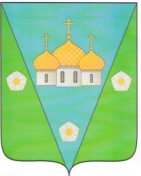 АДМИНИСТРАЦИЯ МУНИЦИПАЛЬНОГО ОБРАЗОВАНИЯ«ЗАОСТРОВСКОЕ»РАСПОРЯЖЕНИЕ19 марта 2020 г.                                                                                                    №  15д. Большое АнисимовоО проведении аукциона в электронной форме на право заключения муниципального контракта на выполнение работ по созданию мест (площадок) накопления (в том числе раздельного накопления) твердых коммунальных отходов на территории муниципального образования «Заостровское» Приморского района Архангельской областиВ соответствии с конституцией Российской Федерации, Гражданским кодексом Российской Федерации, Федеральным законом от 05.04.2013 года № 44-ФЗ «О контрактной системе в сфере закупок товаров. работ, услуг для обеспечения государственных и муниципальных нужд»:Провести аукцион в электронной форме на право заключения муниципального контракта на выполнение работ по созданию мест (площадок) накопления (в том числе раздельного накопления) твердых коммунальных отходов на территории муниципального образования «Заостровское» Приморского района Архангельской области для субъектов малого предпринимательства или социально ориентированных некоммерческих организациях.Установить, что муниципальным заказчиком аукциона в электронной форме на право заключения муниципального контракта по созданию мест (площадок) накопления (в том числе раздельного накопления) твердых коммунальных отходов на территории муниципального образования «Заостровское» Приморского района Архангельской области, выступает администрация муниципального образования «Заостровское».Утвердить состав комиссии для проведения электронного аукциона (Приложение № 1)Контроль за исполнением настоящего распоряжения оставляю за собой.Глава муниципального образования                                                        Алимов А.К.Приложение № 1к Распоряжению главы муниципального образования «Заостровское» № 15 от 19.03.2020 г.Комиссия для проведения электронного аукциона.Председатель комиссии: Алимов Александр Киямович - глава муниципального образования «Заостровское»Заместитель председателя Баракова Яна Владимировна ‒ заместитель главы местной администрации.Члены комиссии: Евсеева Виктория Николаевна ‒ заместитель главы по финансовым и экономическим вопросам местной администрации;Евсеев Александр Владиславович ‒ консультант-юрист местной администрации;Смолина Галина Витальевна ‒ руководитель муниципального казённого учреждения муниципального образования «Заостровское» «Заостровский обслуживающий центр»;Функции секретаря возложить на Баракову Яну Владимировну. 